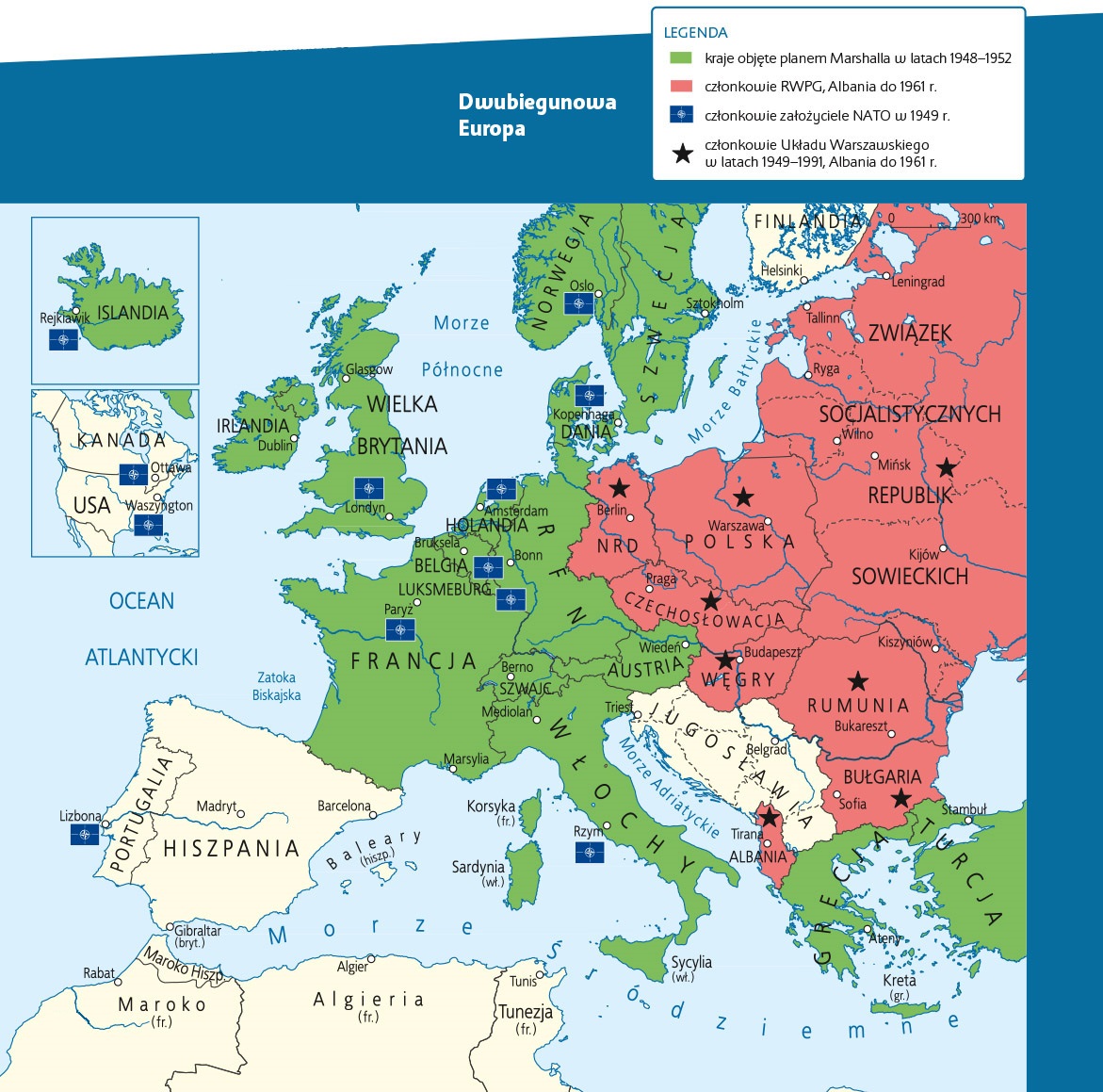 Praca z mapą1. Podaj nazwy państw objętych planem Marshalla. 2. Wskaż członków RWPG. 3. Wymień państwa członkowskie NATO. 4. Podaj członków Układu Warszawskiego. 5. Wskaż państwa, które po 1945 r. znalazły się w strefie wpływów ZSRS. 6. Wymień państwa wchodzące w skład bloku zachodniego. 